God’s Love byShawna EdwardsHe was there to comfort 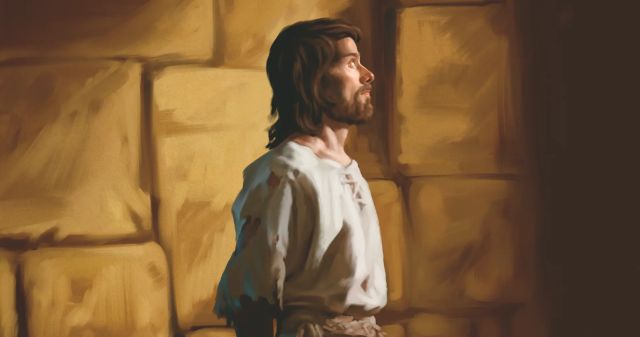 Joseph in a jailHe kept Jonah safe in the belly 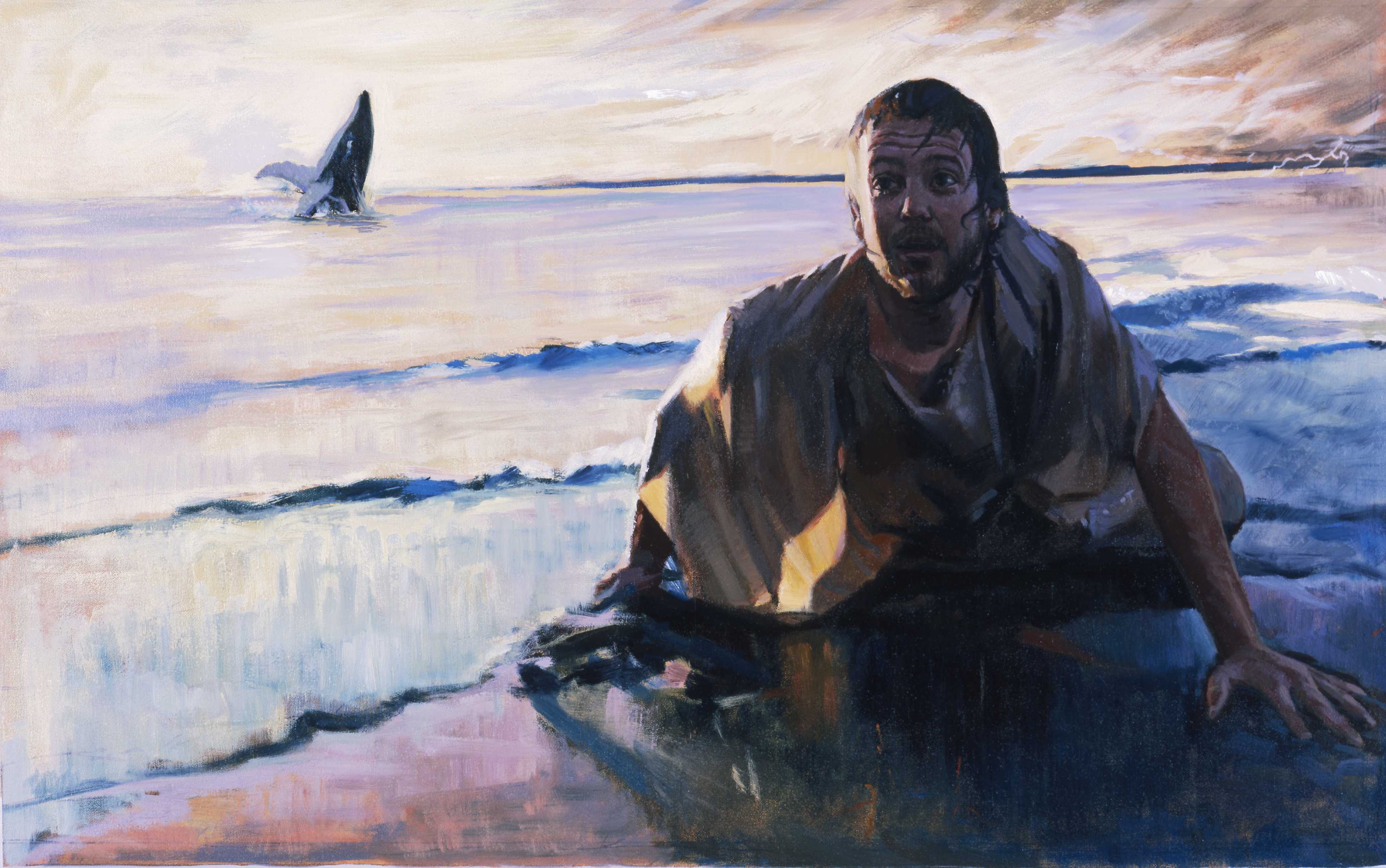 of a whaleAnd he gave Job 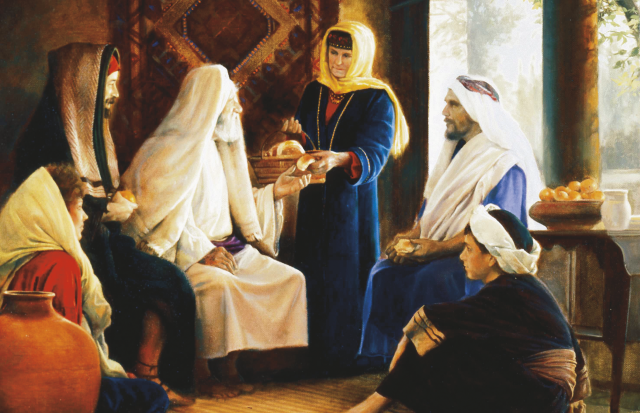 Sons and daughters againAnd protected Daniel 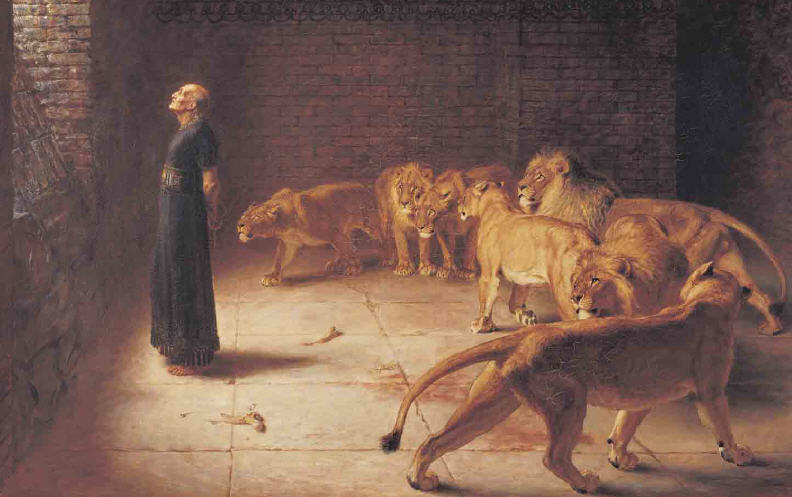 In the Lion’s DenIn every Bible story I read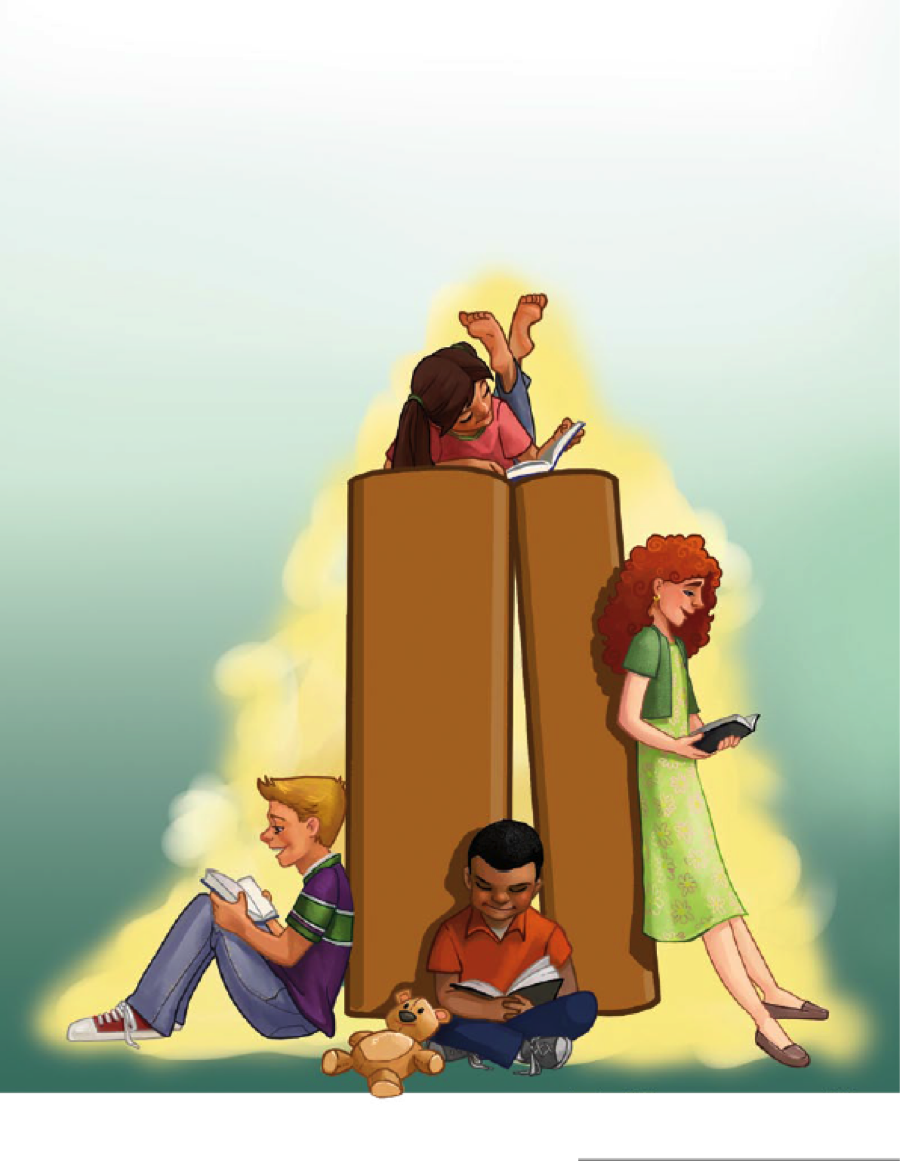 I learn this undeniable thingThat God’s Love is wider than the sky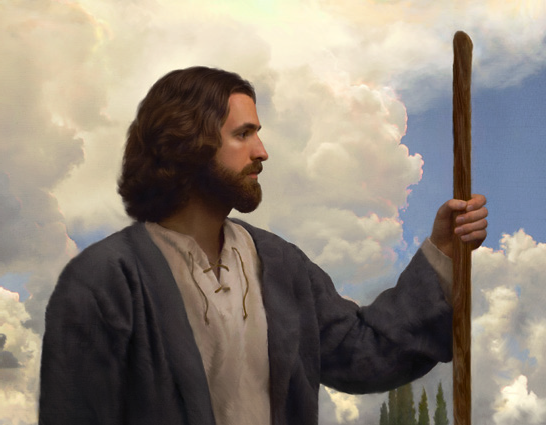 And deeper than the deep blue seaGod’s love can light the darkest night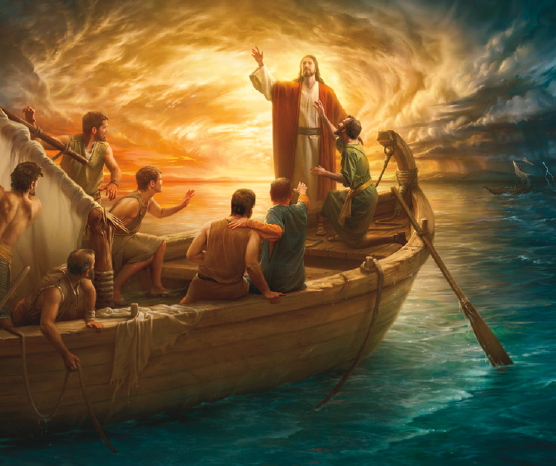 And fill and aching heart with peaceGod’s love is guaranteed to be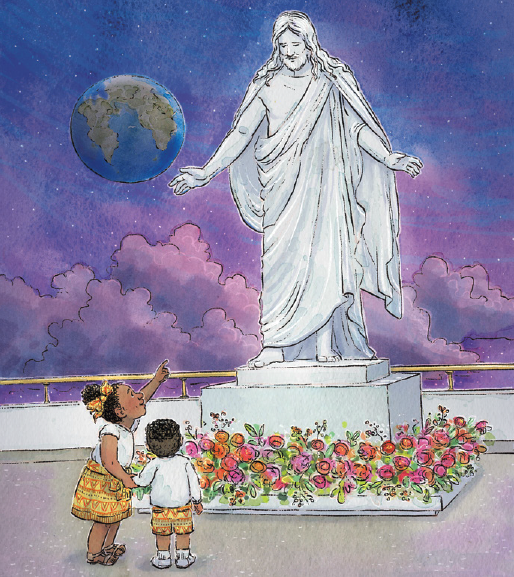 Unchanging through eternityJust as God loved 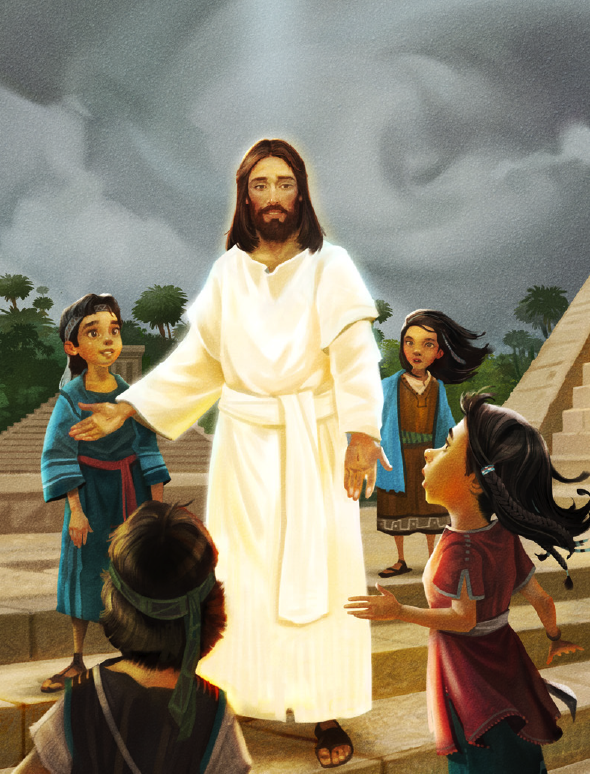 Joseph, and Jonah, and JobI know He loves me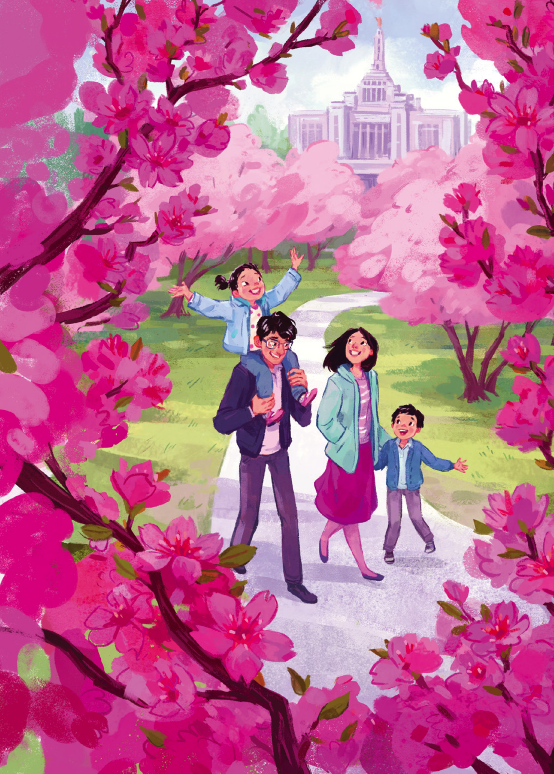 He blessed Hannah with a son 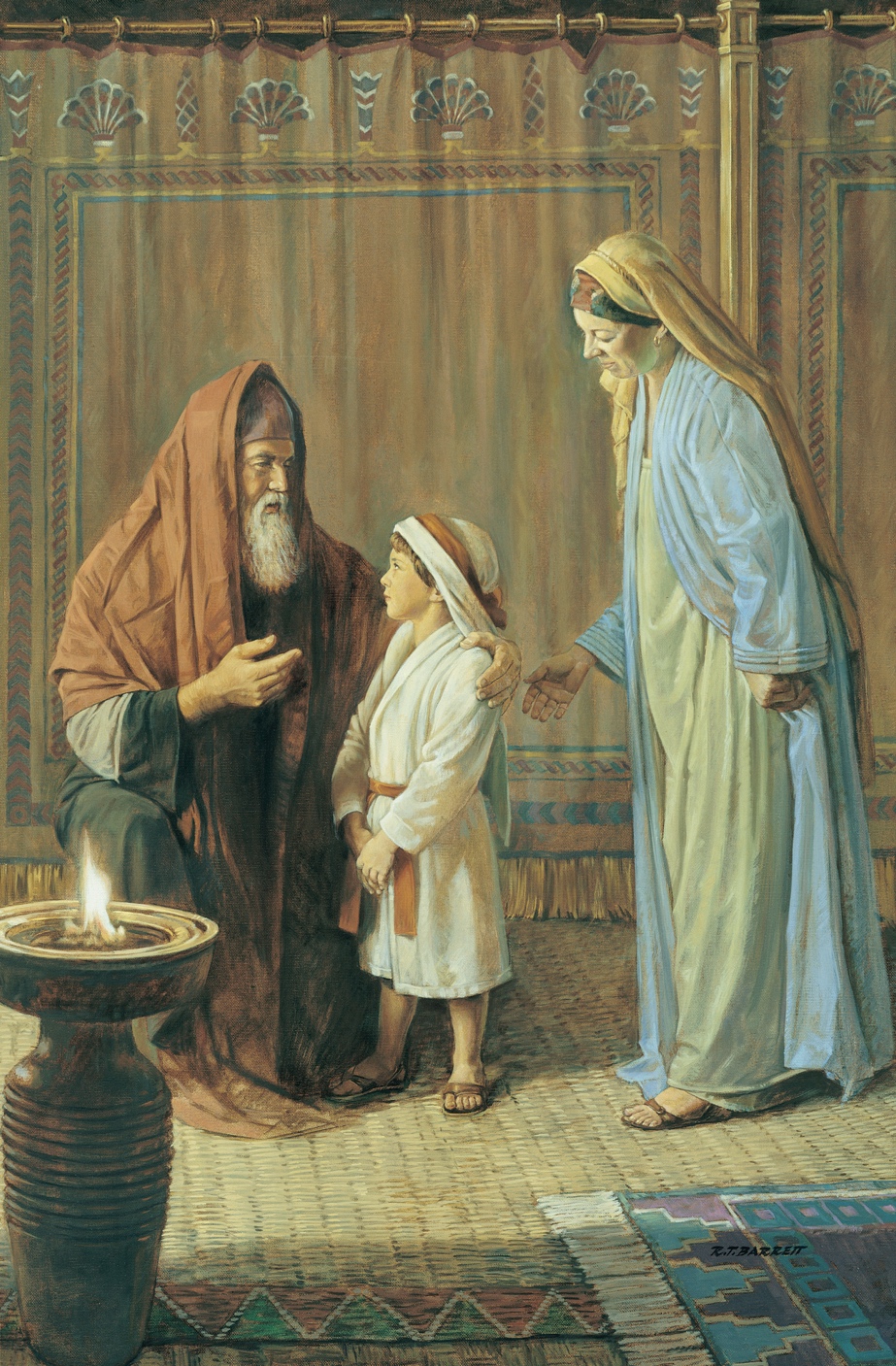 When she was oldHe led Ruth to find 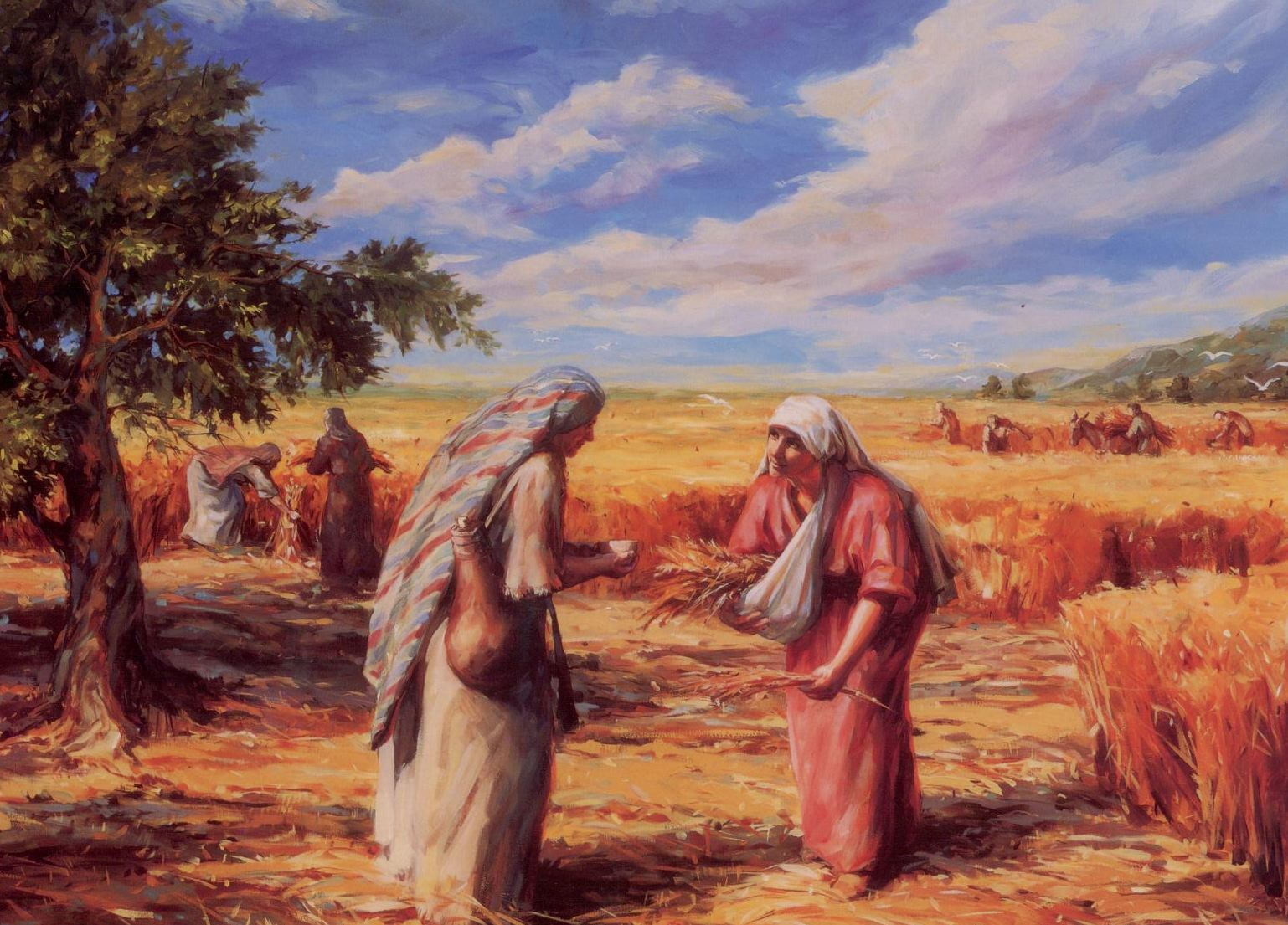 a new family and homeAnd He cooled the fiery furnace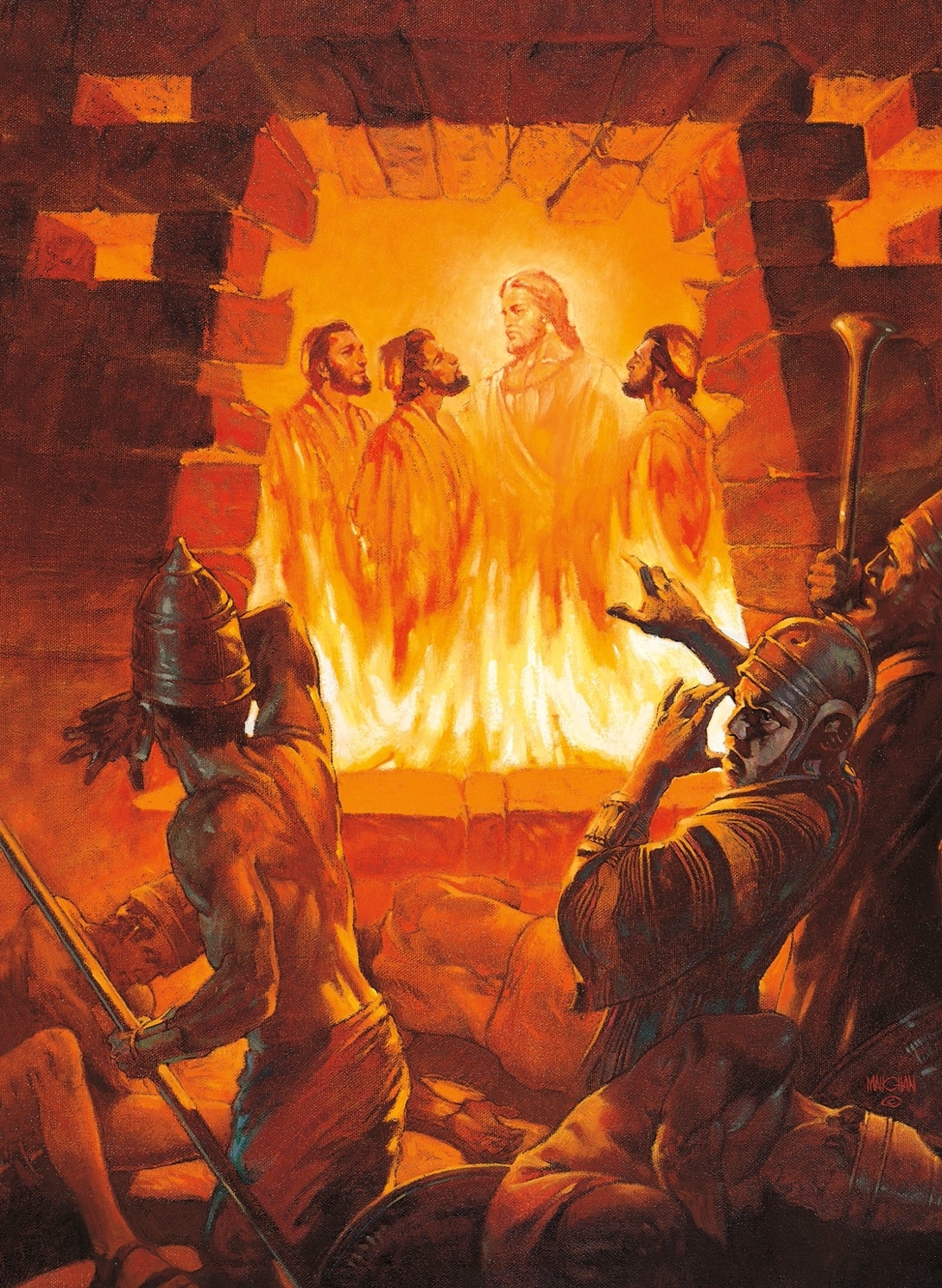  We knowFor Shadrach, Meshach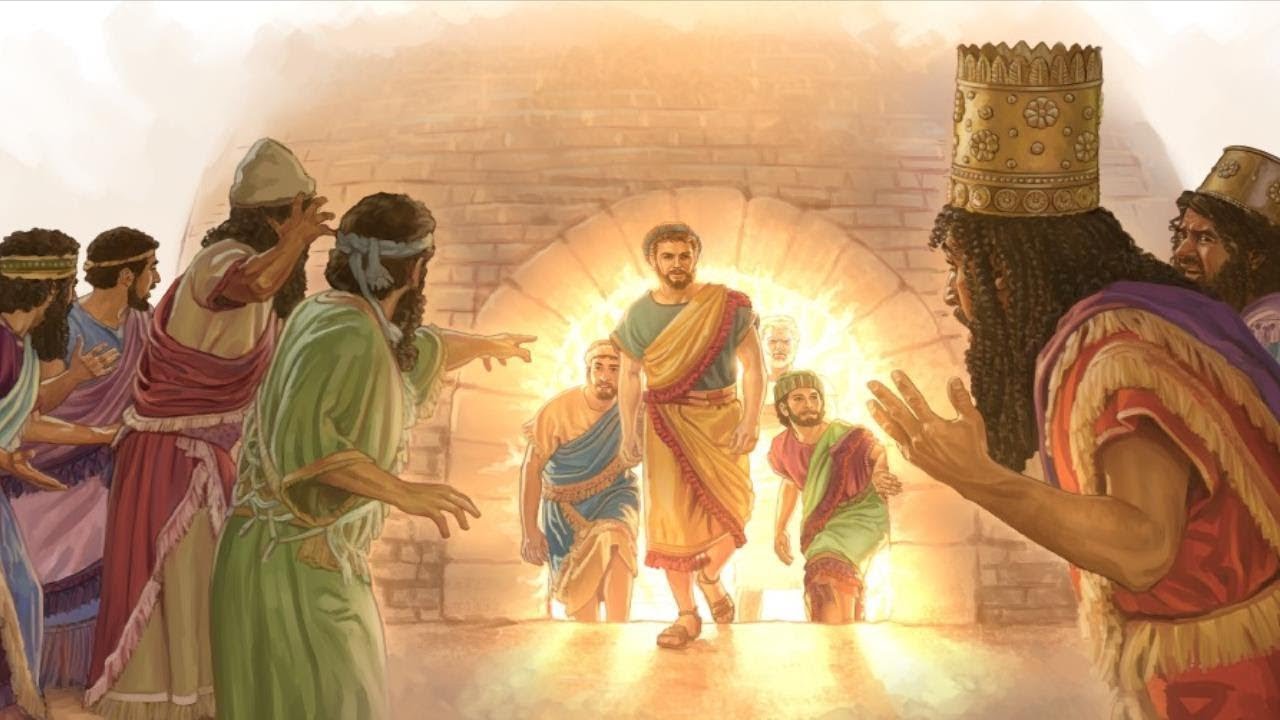 And AbednegoIn every Bible story I read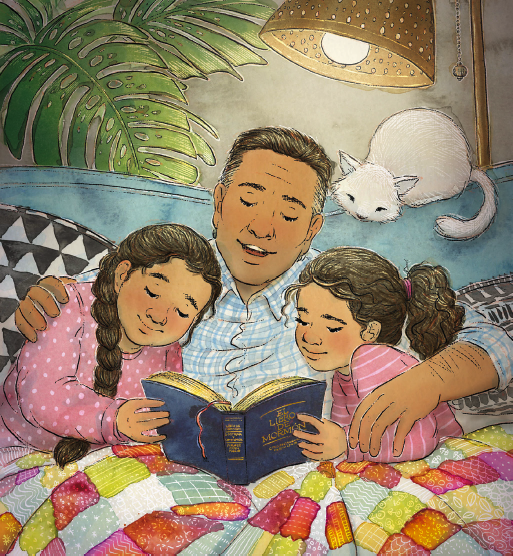 I learn this undeniable thingThat God’s Love is wider than the sky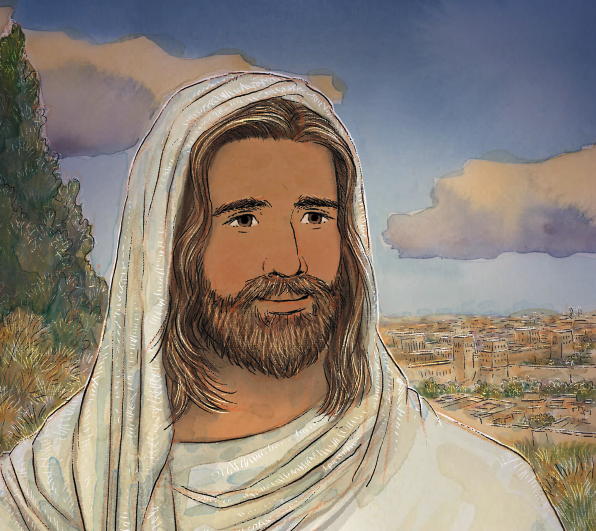 and deeper than the deep blue seaGod’s love can light the darkest night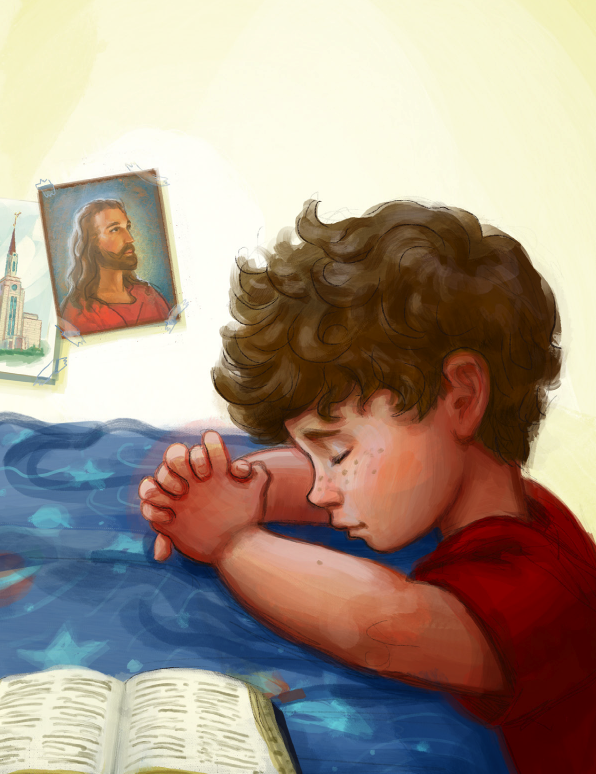 And fill an aching heart with peaceGod’s love is guaranteed to be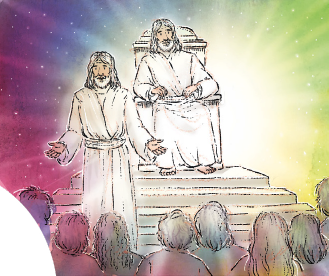 Unchanging through eternityJust as God loved 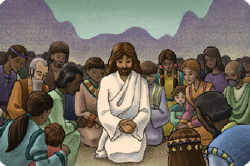 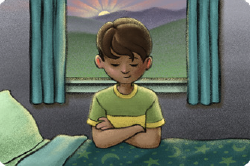 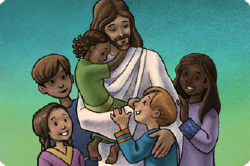 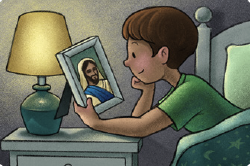 Joseph, and Jonah, and JobI know He loves me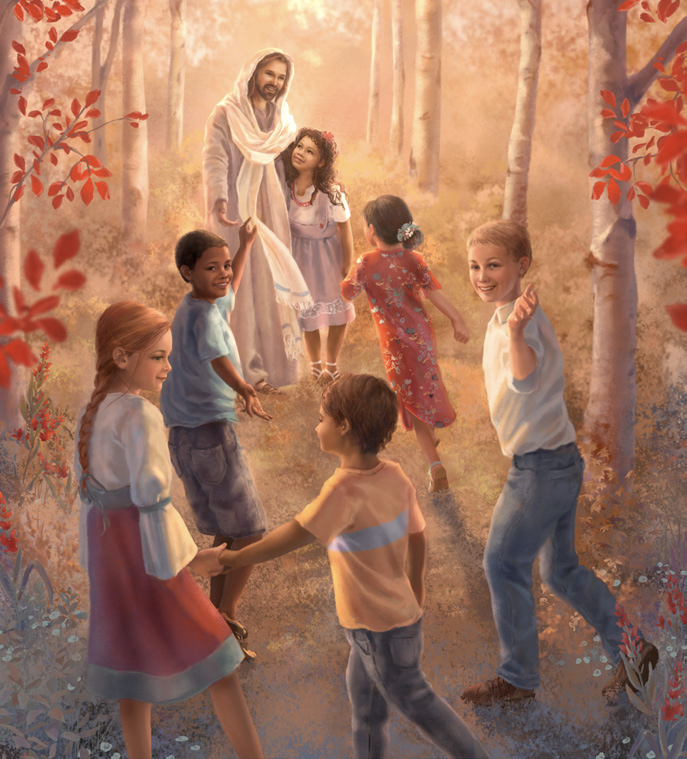 God’s Love is wider than the sky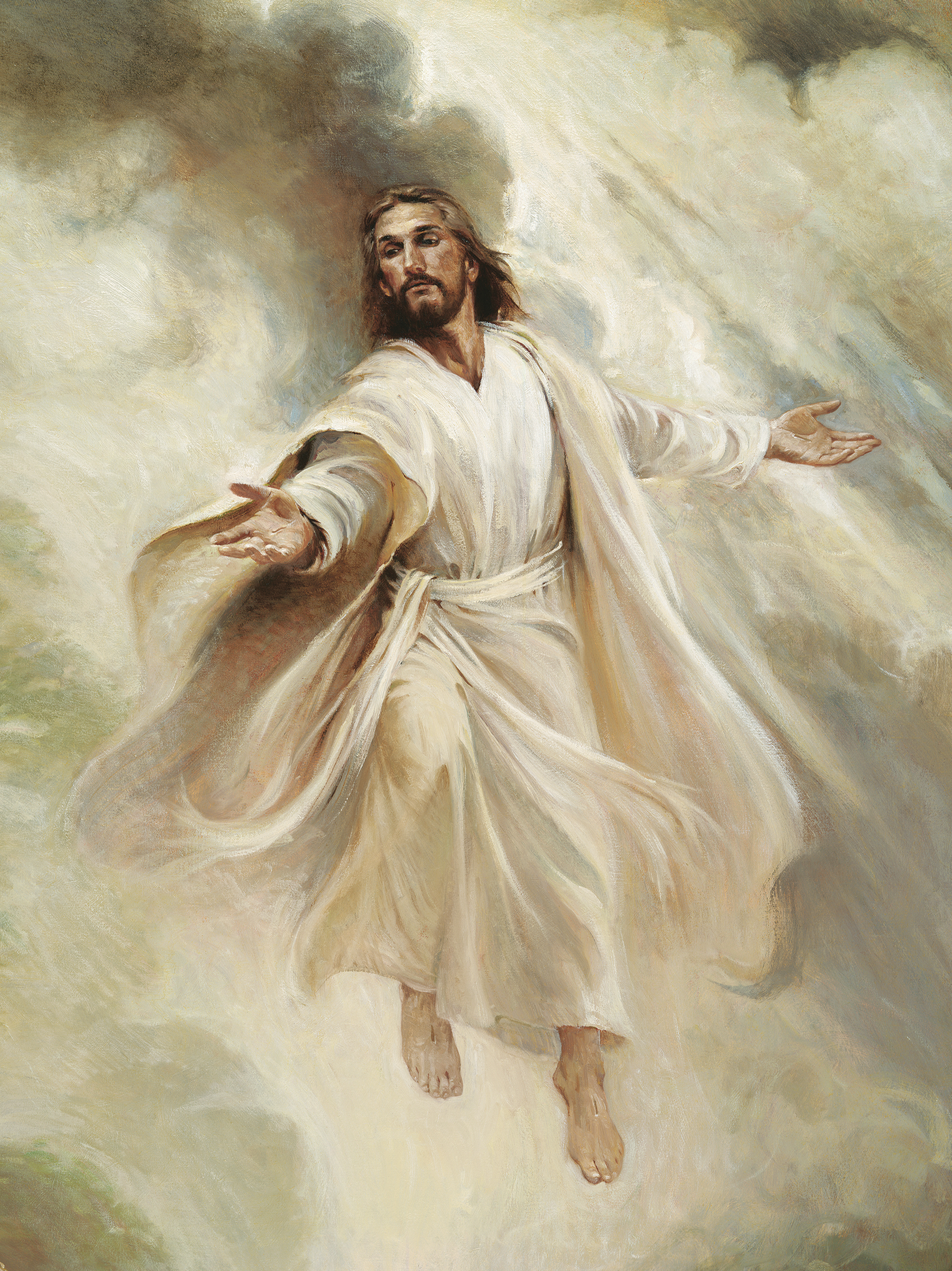 And deeper than the deep blue seaGod’s love can light the darkest night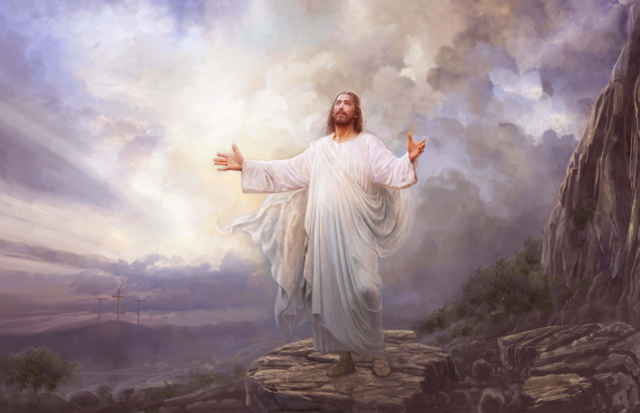 and fill and aching heart with peaceGod’s love is guaranteed to be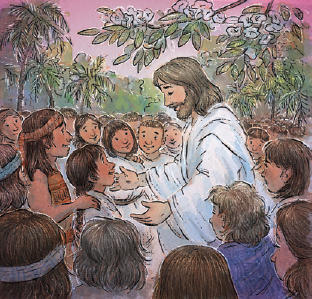 Unchanging through eternityJust as God loved 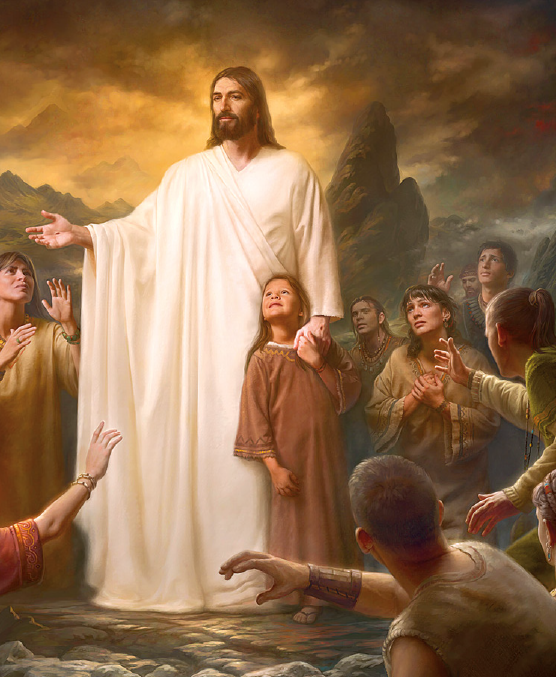 Joseph, and Jonah, and Job,I know He loves me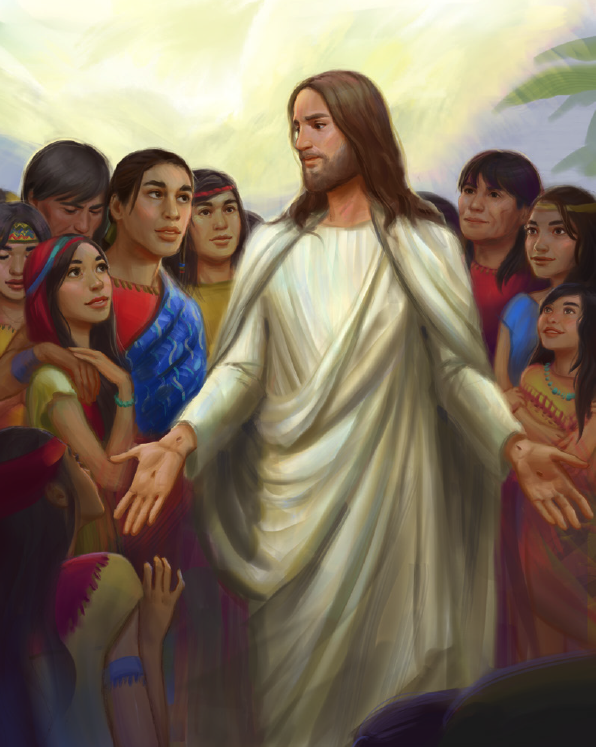 